УКРАЇНАЧЕРНІГІВСЬКА  МІСЬКА  РАДАВИКОНАВЧИЙ  КОМІТЕТ. Чернігів, вул. Магістратська, 7_______________________________________тел 77-48-08ПРОТОКОЛ № 26			засідання виконавчого комітету міської радим. Чернігів						Розпочато засідання о 12.15                                                                                   Закінчено засідання о 13.40                                                                                                    5 жовтня 2017 рокуМіський голова								В. А. АтрошенкоСекретар міської ради 							М. П. Черненок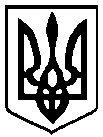                                                 Брали участь у засіданні:                                                Брали участь у засіданні:Головує:Атрошенко В. А. міський голова (1 – 27)Члени виконавчого комітету міської ради:Атрощенко О. А.заступник міського голови Бойко Т. О.голова чернігівського осередку ГО «Міжнародний інститут гуманітарних технологій» (1 – 5, 8 – 32)Власенко Ю. Д.представник міської організації Всеукраїнського об’єднання"Батьківщина" Козир О. І.головний архітектор проектів приватного підприємства «АРДІ КА» Ломако О. А.заступник міського голови Фесенко С. І. заступник міського голови – керуючий справами виконкому Черненок М. П.секретар міської ради Шевченко О. В.перший заступник міського голови Відсутні члени виконавчого комітету міської ради:Черненко А. В.заступник міського голови Хоніч О. П.заступник міського голови Запрошені на засідання виконавчого комітету міської ради:Атрощенко Б. Ф.- начальник управління стратегічного розвитку міста міської ради (8)Брильов Д. О.- заступник начальника КП «Муніципальна варта» міської ради (26)Брусильцева І. М.- начальник відділу звернень громадян міської ради (10)Волок Р. В.- директор КП «ЖЕК - 10» міської ради (24, 25)Гаценко О. О.- заступник начальника юридичного відділу міської ради (1- 32)Дериземля А. В.- начальник управління у справах сім’ї, молоді та спорту міської ради (5 - 7)Дмитренко В. Л.- начальник управління земельних ресурсів міської ради (9)Калюжний С. С.- начальник управління архітектури та містобудування міської ради (28 - 30)Католик М. А.- начальник управління квартирного обліку та приватизації житлового фонду міської ради (11 - 14)Кухар В. В.- начальник управління охорони здоров’я міської ради (1, 2)Куц Я. В.- начальник управління житлово-комунального господарства міської ради (17 - 19)Лазаренко С. М.- начальник організаційного відділу міської ради (1 - 32)Лисенко О. Ю.- начальник фінансового управління міської ради (1 - 32)Макаров О. В.- заступник начальника управління капітального будівництва міської ради (15, 16)Осипенко Г. М.- позаштатний радник міського голови (1-32)Редік А. В.- начальник загального відділу міської ради (1 – 32) Сікач Н. М.- заступник начальника управління транспорту та зв’язку міської ради (3, 4)Старіков Р. М.- директор КП „Зеленбуд” міської ради (20)Федорченко Ю. А.- головний інженер КП «Чернігівводоканал» (21 - 23)Чусь І. М.- начальник прес-служби міської ради (1 – 32)Ярошевський А. І.- директор Чернігівського регіонального управління Державної спеціалізованої фінансової установи «Державний фонд сприяння молодіжному житловому будівництву» (5)Відповідно до Закону України «Про запобігання корупції» ніхто з членів виконавчого комітету міської ради не повідомив про реальний або потенційний конфлікт інтересів.Відповідно до Закону України «Про запобігання корупції» ніхто з членів виконавчого комітету міської ради не повідомив про реальний або потенційний конфлікт інтересів.1. СЛУХАЛИ:	Про погодження  внесення змін до рішення міської ради від 31 березня 2016 року № 6/VII-1 «Про Цільову соціальну програму протидії ВІЛ-інфекції/СНІДу на 2016-2018 роки у місті Чернігові»Доповідав:                                 Кухар В. В.Виступив:                                  Атрошенко В. А.ГОЛОСУВАЛИ:"ЗА" – одноголосно ВИРІШИЛИ:Рішення № 421 додається2. СЛУХАЛИ:	Про погодження  внесення змін до рішення міської ради від 27 жовтня 2016 року №12/VII-11 «Про Програму профілактики і лікування артеріальної гіпертензії, попередження смертності та інвалідності населення  внаслідок серцево-судинних захворювань на 2017-2019 роки у місті Чернігові»Доповідав:                                 Кухар В. В.Виступив:                                  Атрошенко В. А.ГОЛОСУВАЛИ:"ЗА" – одноголосноВИРІШИЛИ:Рішення № 422 додається3. СЛУХАЛИ: Про проект Програми компенсації пільгових перевезень окремих категорій громадян в міському електро- та автомобільному транспорті загального користування на 2018 рікДоповідала:                                 Сікач Н. М.Виступили:                                  Власенко Ю. Д.                                                     Ломако О. А.                                                     Лисенко О. Ю.                                                     Атрошенко В. А.ГОЛОСУВАЛИ:«ЗА» – одноголосно   ВИРІШИЛИ:Рішення № 423 додається4. СЛУХАЛИ:Про проект Програми компенсації пільгових перевезень окремих категорій громадян (мешканців міста Чернігова) на залізничному транспорті приміського сполучення на 2018 рікДоповідала:                                 Сікач Н. М.Виступив:                                    Атрошенко В. А.ГОЛОСУВАЛИ:«ЗА» – одноголосно   ВИРІШИЛИ:Рішення № 424 додається5. СЛУХАЛИ:Про проект Програми молодіжного житлового кредитування в місті Чернігові на 2018-2022 рокиДоповідав:                                   Дериземля А. В.Виступили:                                  Власенко Ю. Д.                                                     Ярошевський А. І.                                                      Лисенко О. Ю.                                                     Черненок М. П.                                                     Атрошенко В. А.ГОЛОСУВАЛИ:«ЗА» – одноголосно   ВИРІШИЛИ:Рішення № 425 додається6. СЛУХАЛИ:Про надання згоди на передачу матеріальних цінностейДоповідав:                                     Дериземля А. В.Виступив:                                      Атрошенко В. А.ГОЛОСУВАЛИ:«ЗА» – одноголосно   ВИРІШИЛИ:Рішення № 426 додається7. СЛУХАЛИ:Про надання згоди на передачу вагончика-гуртожитка по вул. Олександра Молодчого, 9 аДоповідав:                                    Дериземля А. В.Виступили:                                   Власенко Ю. Д.                                                      Черненок М. П.                                                     Атрошенко В. А.ГОЛОСУВАЛИ:«ЗА» – одноголосно    ВИРІШИЛИ:Рішення № 427 додається8. СЛУХАЛИ:Про погодження Програми розвитку міжнародних відносин міста Чернігова та сприяння залученню інвестицій на 2018 - 2019 рокиДоповідав:                                    Атрощенко Б. Ф.Виступив:                                     Атрошенко В. А.ГОЛОСУВАЛИ:«ЗА» – одноголосно    ВИРІШИЛИ:Рішення № 428 додається9. СЛУХАЛИ:Про внесення змін до Програми розвитку земельних відносин на території міста Чернігова на 2017 - 2020 рокиДоповідав:                                     Дмитренко В. Л.Виступив:                                      Атрошенко В. А.  ГОЛОСУВАЛИ:«ЗА» – одноголосно    ВИРІШИЛИ:Рішення № 429 додається10. СЛУХАЛИ:Про створення комісії Чернігівської міської ради з попереднього вивчення питання надання допомоги при народженні та затвердження Положення про комісіюДоповідала:                                  Брусильцева І. М.Виступили:                                   Ломако О. А.                                                      Лазаренко С. М.                                                     Атрошенко В. А.ГОЛОСУВАЛИ:«ЗА» – одноголосно    ВИРІШИЛИ:Рішення № 430 додається11. СЛУХАЛИ:Про затвердження списків громадян, поставлених на квартирний облік, виділення житла підприємствам, громадянам міста, видачу ордерівДоповідав:                                   Католик М. А.Виступили:                                  Власенко Ю. Д.                                                    Атрошенко В. А.ГОЛОСУВАЛИ:"ЗА" – одноголосноВИРІШИЛИ:Рішення № 431 додається12. СЛУХАЛИ:Про видачу дубліката свідоцтва про право власності на житлоДоповідав:                                 Католик М. А.Виступив:                                  Атрошенко В. А.ГОЛОСУВАЛИ:"ЗА" – одноголосно ВИРІШИЛИ:Рішення № 432 додається13. СЛУХАЛИ:Про внесення змін до рішення виконавчого комітету Чернігівської міської ради від 15 квітня 2016 року        № 139Доповідав:                                 Католик М. А.Виступив:                                  Атрошенко В. А.ГОЛОСУВАЛИ:"ЗА" – одноголосноВИРІШИЛИ:Рішення № 433 додається14. СЛУХАЛИ:Про внесення змін до рішення виконавчого комітету Чернігівської міської ради від 15 квітня 2016 року              № 140Доповідав:                                 Католик М. А.Виступив:                                  Атрошенко В. А.ГОЛОСУВАЛИ:«ЗА» – одноголосноВИРІШИЛИ:Рішення № 434 додається15. СЛУХАЛИ:Про надання згоди на передачу вартості капітальних вкладень та проектної документаціїДоповідав:                                   Макаров О. В.Виступив:                                    Атрошенко В. А.ГОЛОСУВАЛИ:"ЗА" – одноголосноВИРІШИЛИ:Рішення № 435 додається16. СЛУХАЛИ:Про внесення змін до рішення виконавчого комітету від 23 травня 2017 року № 222 «Про затвердження проектної документації»Доповідав:                                    Макаров О. В.Виступили:                                  Власенко Ю. Д.                                                     Атрошенко В. А.ГОЛОСУВАЛИ:"ЗА" – одноголосноВИРІШИЛИ:Рішення № 436 додається17. СЛУХАЛИ:Про встановлення розміру кошторисної заробітної плати, який враховується при визначенні вартості будівництва (нового будівництва, реконструкції, реставрації, капітального ремонту, технічного переоснащення) об’єктів, що споруджуються за рахунок коштів бюджету міста Чернігова та коштів підприємств, установ, організацій, що належать до комунальної власності територіальної громади містаДоповідав:                                   Куц Я. В.Виступили:                                  Власенко Ю. Д.                                                     Гаценко О. О.                                                     Атрошенко В. А.ГОЛОСУВАЛИ:«ЗА» – одноголосно    ВИРІШИЛИ:Рішення № 437 додається18. СЛУХАЛИ:Про внесення змін і доповнень до рішення виконавчого комітету  міської ради від 19 січня  2017 року № 15Доповідав:                                  Куц Я. В.Виступив:                                   Атрошенко В. А.Міський голова дав доручення начальнику управління ЖКГ міської ради Куцу Я. В. (узагальнення), начальнику управління економічного розвитку міста міської ради Максименко Л. В., начальнику управління освіти міської ради Білогурі В. О., начальнику управління охорони здоров’я міської ради Кухарю В. В., начальнику управління капітального будівництва міської ради Почепу В. І. запровадити системний моніторинг стану об’єктів житлово-комунального господарства, установ та організацій бюджетної сфери міста у кількісних показниках з зазначенням:- стану огороджуючих конструцій (дахів, вікон, дверей, фасадів будівель), зовнішніх та внутрішніх теплових мереж, мереж водопостачання та водовідведення; - стану дорожнього покриття на проїжджих частинах вулиць та тротуарах;- забезпеченості технікою для утримання об’єктів благоустрою міста та наявності засобів для прибирання снігу та льоду тощо.Інформацію  міському голові підготувати до 01.01.2018 року, в подальшому щоквартально до 5 числа місяця, наступного за кварталом.ГОЛОСУВАЛИ:«ЗА» – одноголосно    ВИРІШИЛИ:Рішення № 438 додається19. СЛУХАЛИ:Про видалення зелених насадженьДоповідав:                                 Куц Я. В.Виступив:                                  Атрошенко В. А.ГОЛОСУВАЛИ:«ЗА» – одноголосно    ВИРІШИЛИ:Рішення № 439 додається20. СЛУХАЛИ:Про видалення зелених насадженьДоповідав:                                 Старіков Р. М.Виступив:                                  Атрошенко В. А.ГОЛОСУВАЛИ:«ЗА» – одноголосно    ВИРІШИЛИ:Рішення № 440 додається21. СЛУХАЛИ:Про перекриття руху автотранспортуДоповідав:                                 Федорченко Ю. А.Виступив:                                  Атрошенко В. А.ГОЛОСУВАЛИ:«ЗА» – одноголосно    ВИРІШИЛИ:Рішення № 441 додається22. СЛУХАЛИ:Про перерахування додаткового внеску міської ради у статутний капітал комунального підприємстваДоповідав:                                  Федорченко Ю. А.Виступили:                                 Лисенко О. Ю.                                                    Атрошенко В. А.ГОЛОСУВАЛИ:«ЗА» – одноголосно    ВИРІШИЛИ:Рішення № 442 додається23. СЛУХАЛИ:Про затвердження Статуту комунального підприємства «Чернігівводоканал» Чернігівської міської ради у новій редакціїДоповідав:                                 Федорченко Ю. А.Виступив:                                  Атрошенко В. А.ГОЛОСУВАЛИ:«ЗА» – одноголосно    ВИРІШИЛИ:Рішення № 443 додається24. СЛУХАЛИ:Про надання згоди на списання транспортних засобівДоповідав:                                 Волок Р. В.Виступив:                                  Атрошенко В. А.ГОЛОСУВАЛИ:«ЗА» – одноголосно    ВИРІШИЛИ:Рішення № 444 додається25. СЛУХАЛИ:Про надання згоди на передачу майнаДоповідав:                                 Волок Р. В.Виступив:                                  Атрошенко В. А.ГОЛОСУВАЛИ:«ЗА» – одноголосно   ВИРІШИЛИ:Рішення № 445 додається26. СЛУХАЛИ:Про внесення змін до рішення виконавчого комітету Чернігівської міської ради від 12 липня 2017 року № 303Доповідав:                                   Брильов Д. О.Виступив:                                   Атрошенко В. А.ГОЛОСУВАЛИ:«ЗА» – одноголосно    ВИРІШИЛИ:Рішення № 446 додається27. СЛУХАЛИ:Про надання матеріальної допомогиДоповідала:                                 Лисенко О. Ю.Виступив:                                    Атрошенко В. А.ГОЛОСУВАЛИ:«ЗА» – одноголосно    ВИРІШИЛИ:Рішення № 447 додається28. СЛУХАЛИ:Про затвердження та надання містобудівних умов і обмежень забудови земельних ділянокДоповідав:                                   Калюжний С. С.Виступили:                                  Атрощенко О. А.                                                     Черненок М. П.ГОЛОСУВАЛИ:«ЗА» – одноголосно    ВИРІШИЛИ:Рішення № 448 додається29. СЛУХАЛИ:Про присвоєння та зміну поштових адрес об'єктам нерухомого майнаДоповідав:                                   Калюжний С. С.Виступив:                                    Черненок М. П.ГОЛОСУВАЛИ:«ЗА» – одноголосно    ВИРІШИЛИ:Рішення № 449 додається30. СЛУХАЛИ:Про пайову участь (внесок) замовників (інвесторів) у створенні і розвитку інженерно-транспортної та соціальної інфраструктури міста ЧерніговаДоповідав:                                   Калюжний С. С.Виступив:                                    Черненок М. П.ГОЛОСУВАЛИ:«ЗА» – одноголосно    ВИРІШИЛИ:Рішення № 450 додається31. СЛУХАЛИ:Про розпорядження, видані з 15 вересня до 4 жовтня 2017 року включноПротокольно:Взяти до відома, що з 15 вересня до 4 жовтня 2017 року включно видано розпорядження міського голови           № 268 - р – № 292 - р 32. СЛУХАЛИ:Про порядок денний наступного засідання виконавчого комітету міської ради ВИРІШИЛИ:На наступному засіданні виконавчого комітету міської ради розглянути поточні питання